ПРОЕКТседьмого созыва26 –  очередная  сессия                                                                      О внесении изменений и дополнений в Устав Мари-Турекского муниципального района Республики Марий ЭлВ соответствии с Федеральным законом от 6 октября 2003 г. 
№ 131-ФЗ «Об общих принципах организации местного самоуправления в Российской Федерации» Собрание депутатов Мари-Турекского муниципального района   решило:1. Внести в Устав Мари-Турекского муниципального района Республики Марий Эл, утвержденный решением Собрания депутатов муниципального образования «Мари-Турекский муниципальный район» от 21 августа 2019 года № 448, следующие изменения:В пункте 32 части 1 статьи 3 слова «, проведение открытого аукциона на право заключить договор о создании искусственного земельного участка» исключить;Часть 2 статьи 3 дополнить пунктами 8-11 следующего содержания: «8) принятие решений о создании, об упразднении лесничеств, создаваемых в их составе участковых лесничеств, расположенных на землях населенных пунктов сельских поселений, входящих в состав муниципального района, установлении и изменении их границ, а также осуществление разработки и утверждения лесохозяйственных регламентов лесничеств, расположенных на землях населенных пунктов сельских поселений, входящих в состав муниципального района; 9) осуществление мероприятий по лесоустройству в отношении лесов, расположенных на землях населенных пунктов сельских поселений, входящих в состав муниципального района; 10) осуществление муниципального контроля в области охраны и использования особо охраняемых природных территорий местного значения в границах сельских поселений, входящих в состав муниципального района;11) осуществление муниципального лесного контроля в границах сельских поселений, входящих в состав муниципального района».2. Настоящее решение представить на государственную регистрацию в Управление Министерства юстиции Российской Федерации по Республике Марий Эл.3. Настоящее решение подлежит обнародованию после его государственной регистрации и вступает в силу после его обнародования.Глава Мари-Турекского муниципального района                                                  Л.А. ЯндыбаеваМАРИЙ ЭЛ РЕСПУБЛИКЫН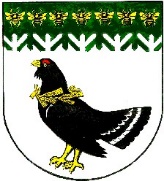 МАРИ-ТУРЕК МУНИЦИПАЛЬНЫЙ РАЙОНЫСОДЕПУТАТЫН ПОГЫНЖОСОБРАНИЕ ДЕПУТАТОВМАРИ-ТУРЕКСКОГО МУНИЦИПАЛЬНОГО РАЙОНА РЕСПУБЛИКИ МАРИЙ ЭЛ ПУНЧАЛРЕШЕНИЕ